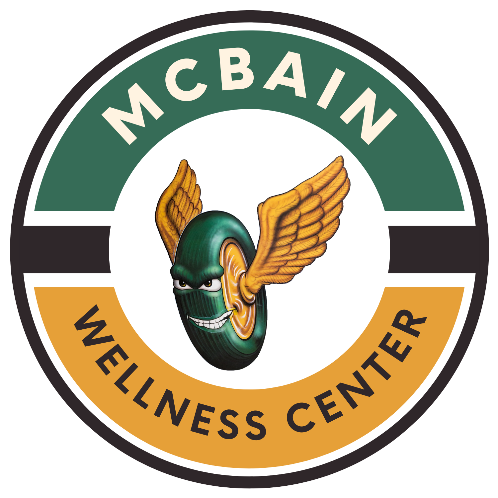 The McBain Wellness Center works on a sliding fee scale that promotes access to care to ALL CLIENTS.The Sliding Fee Scale assures that no client is denied services based on their inability to pay.The discounts in the Sliding Fee Program are based on family size and income.The McBain Wellness Center accepts ALL insurances including Medicaid.  If you don’t have health insurance and would like assistance with Medicaid Enrollment, just ask us, we can help you get enrolled!